Мой план заботы о себе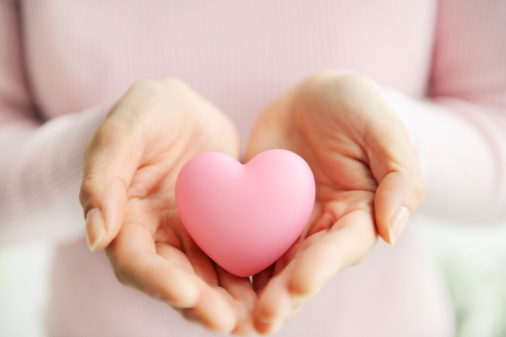 Физическая формаТворчествоДуховностьПрофессионализмОтношения/эмоцииНа чем я хочу сосредоточиться сейчас?